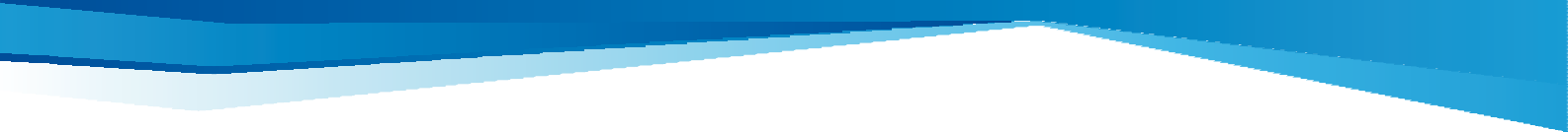 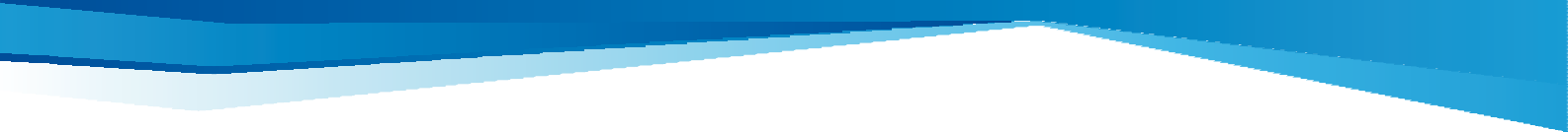 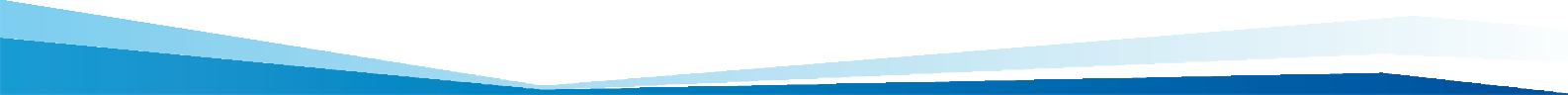 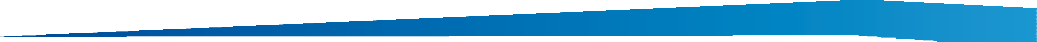 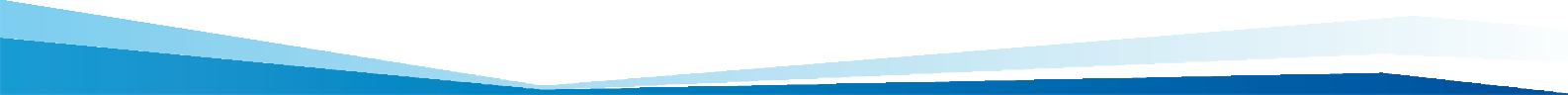 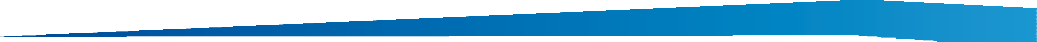 Revista CuidarteTitle original language (Times New Roman 12 point, Bold, sentence type, maximum 12 words use capital letters only at the beginning of the sentence)Title in SpanishTitle in another language (Portuguese)First Author1 (First and Last Names/ Times new Roman 12 point, Bold, Italic), Second Author2....1. Institutional Affiliation, City, Country. E-mail.  ORCID. Cvlac Link (for Colombian authors).2. Institutional Affiliation, City, Country. E-mail.  ORCID Cvlac Link (for Colombian authors).(indicating the corresponding author)Conflicts of Interest: Express declaration by the authors.  Funding information: Funding entity or entities and name of the associated project on which the article is based. (in case of not having funding, mention it). Acknowledgements: if any, please mention it. 